Appendix .Participant Confirmation Email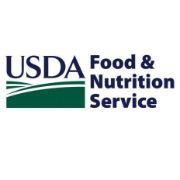 I am writing to confirm your interview scheduled for [DATE] at [TIME] with a member of 2M/Mathematica about USDA-sponsored nutrition education for FDP staff at ITOs across the country. This interview will be one of approximately 61 interviews that we will conduct with ITO directors, FDP staff, and key stakeholders to gauge the interest of ITOs in -sponsored nutrition training, and assess the best way to deliver the training in a way that meets the exact needs of ITOs across the country. Your participation in this study is critical to a successful training, if offered in the future. Your participation is voluntary. Your responses will remain . Your interview will last approximately . The interview guide is attached i you wish to review the questions prior to your interview.Thank you so much for your participation.Sincerely,Akua White andMolly Matthews-EwaldAkua White, MS, RDNutritionistUSDAFNSFood Distribution DivisionNutrition Services and Access Branch (703) 305-1126Akua.White@fns.usda.govMolly Matthews-Ewald, PhD, MSProject Director2M Research Services, LLC(469) 453-0888
mmatthewsewald@2mresearch.com